Рабочая программа по курсу «Школа малышей»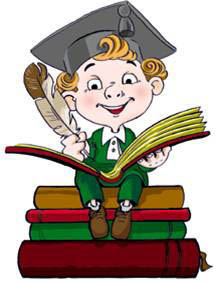 (Программа для детей 5,5 - 6,5 лет)Пояснительная запискаПодготовка детей к школе на сегодня приобретает всё большую актуальность. Очень важно подойти к школьным занятиям гармонично. Занятия по подготовке к школе для детей проводятся в игровой форме и направлены на развитие внимания, памяти, логики, мышления. Дети учатся общаться, сотрудничать друг с другом, расширяют кругозор, знакомятся с миром эмоции.Детям в этом возрасте свойственно активное речевое развитие. У них так же стремительно развивается фантазия. Поэтому в программе есть ролевые игры, направленные на развитие важных умений и навыков. В ходе игры дети учатся самостоятельно размышлять, сотрудничать со сверстниками и взрослыми, получают целостное представление об окружающем мире.Обучение превращается в увлекательный процесс и формирует у детей желание учиться.Возраст 5,5 лет это время постепенного перехода к такому обучению, когда ребёнок может и хочет делать то, что требует от него взрослый. У детей формируется социальная зрелость. Это важный фактор успешного обучения в школе. В этом возрасте, руки, голова и язык связаны одной ниточкой, поэтому в программе особое внимание уделяется развитию мелкой моторики рук.Цель программы:развитие познавательно-интеллектуальной, эмоционально-волевой и коммуникативной сфер личности ребёнка, позволяющей ему в дальнейшем адаптироваться к новым условиям и успешно овладеть школьной программой.Задачами программы подготовки к школе являются:формирование познавательного интереса, желания узнавать новое;развитие логики - анализ, синтез, сравнение, обобщение, классификация;развитие фантазии и творческих способностей;развитие речи - умение излагать свои мысли, строить простейшие умозаключения;развитие памяти и внимания;развитие умения устанавливать отношения со сверстниками и взрослыми, формировать    положительную самооценку.Программа базируется на следующих принципах:непрерывности развития ребёнка;общего развития ребёнка на основе его индивидуальных возможностей испособностей;развития творческих способностей у детей.Содержание программы «Школа малышей»Программа занятий включает в себя разделы:Формирование навыков общения.На данном этапе дети-дошкольники ненавязчиво для себя учатся воспринимать речь окружающих, говорить перед товарищем, отвечать на вопросы, спрашивать, пересказывать прочитанное.Подготовка кисти к письму.Выполняя задания, малыши не только развивают мелкую моторику и координацию движений руки, но и зрительное восприятие, произвольное внимание, память, мышление; учатся контролировать свою деятельность.Математические ступеньки.Интересные сюжеты превращают занятия в увлекательную игру, играя, маленький «почемучка» поймёт: математика - это занимательная страна. Дошкольник овладеет устойчивыми навыками счёта, простейшими математическими действиями.Тренировка звукобуквенного восприятия.Занятия направлены на развитие речи и осознание ребёнком такого непростого для него алгоритма «образ – звук - буква»Тренировка логического мышления.Занятия способствуют развитию у ребёнка концентрации внимания. В процессе занятий малыши получают возможность думать, логически рассуждать, учатся анализировать, спорить, аргументировано отстаивая своё мнение.Расширение кругозора.Посредством разнообразных форм работы дети знакомятся с явлениями окружающего мира, узнают о труде людей, о важнейших технических достижениях и т.д., расширяя тем самым кругозор и пополняя словарный запас. Развитие  мелкой моторикиЗанятия  готовят детей к восприятию различных конструкций предметов, знакомят с природными материалами, видами соединений и способами крепления деталей, с правилами безопасной работы ручными инструментами.Условия реализации программыПрограмма подготовки детей к школе составлена для ребят 5,5- 6,5 лет и рассчитана на 21 занятие. Программа построена с учётом возрастных возможностей детей. Занятия включают в себя динамические переменки, что позволяет переключать активность детей. Материал отбирается от простого к сложному, его границы постепенно расширяются по мере овладения детьми необходимых умений и навыков.Программа подготовки детей к школе обеспечивает преемственность в дошкольном начальном образовании, даёт базовые знания и равные стартовые возможности для каждого дошкольника перед обучением в школе, а также психологически подготавливает детей к началу обучения. «Азбука письма, учимся рассказывать по картинкам»Занятия помогут подготовить ребёнка к письму и чтению. Задания направлены на развитие графических движений, зрительного восприятия, зрительно-моторных координаций, фонематического слуха.В результате работы дети могут:видеть и различать очертания фигур;различать буквы и находить их среди других;правильно писать печатные буквы;правильно держать ручку;формировать правильную посадку.« Азбука счёта»Занятия помогут познакомить ребёнка с цифрами и простыми математическими действиями. Задания сформируют умения сравнивать предметы. Дети получат устойчивые навыки счёта, познакомятся с процессом сложения и вычитания, составлением и решением простейших задач.В результате работы дети могут:называть и записывать числа от 1 до 10;продолжить заданную закономерность;производить классификацию объектов по цвету, форме, размеру, общему названию;устанавливать пространственно - временные отношения с помощью слов: слева – направо, вверху – внизу, впереди – сзади, близко – далеко;составлять с помощью педагога простые арифметические задачи по рисункам: составлять математические рассказы и отвечать на поставленный вопрос: Сколько было? Сколько осталось? Сколько стало?«Мир вокруг нас»Занятия помогут дошкольнику лучше узнать себя, глубже понять окружающий мир и осознать своё место в нём. выполняя задания, ребёнок сможет осознать свои умения и подумать о том, чему он хочет научиться.В результате работы дети:знакомятся с явлениями окружающего мира;узнают о труде людей, о важнейших технических достижениях;осознают своё место в окружающем мире.« Азбука технологии»Дошкольник знакомится  с различными материалами и их основными свойствами: пластилин, бумага. Выявление возможности использования конструктивных особенностей материалов. Влияние формы, цвета, размера на выразительность конструкции, конструирование по образцу.Рисунки по заданиям, по условиям, замыслу с учетом пространственного расположения частей и деталей предмета: внизу, вверху, слева, справа, между.Сравнение по числу деталей: больше, меньше столько же, по их форме.В результате работы дети: целенаправленно рассматривать предметы, рисунки, сравнивать их между собой, выделять общее и различное, делить предметы на части, находить основные детали, от которых зависит расположение других частей, делить части на составляющие детали, анализировать условия практической задачи для получения конечного результата; знакомятся с различными материалами, видами соединений и способами крепления деталей, частей; правилами безопасной работы с ручными инструментами; умеют работать в паре, коллективе, испытывать радость совместного труда, бережного отношения к своему труду, к природе, окружающим предметам как результату труда других людей;учатся  трудолюбию, аккуратности, стремлению  начатое дело довести до завершения,  проявляют фантазию, творческое отношение к работе.Ожидаемые результаты и способы их проверки: После занятий проводятся родительские собрания с целью получения обратной связи, корректируются занятия, организуются консультации для родителей с целью формирования положительного мотива учения у детей.В конце подготовки проводится диагностика готовности ребёнка к обучению в школе.Методическое обеспечение программыТематическое планирование, составляющее основу программы «Школа малышей» для дошкольников, классифицировано по основным направлениям программы. Все познавательные процессы (восприятие, мышление, память и т.д.) не существуют в «чистом» виде, а представляют собой единую систему и развиваются, следовательно, в комплексе.Занятия построены таким образом, что один вид деятельности сменяется другим. Форма проведения занятий разнообразна. Использование на занятиях развивающих игр и упражнений оказывает благотворительное влияние на развитие не только познавательной, но личностно-мотивационной сферы детей. Создаваемый на занятиях благоприятный эмоциональный фон в немалой степени способствует развитию дошкольника к условиям новой для него среды и успешного протекания всей последующей деятельности.Количество учебных дней в неделю - 2Количество занятий в неделю - 4Итого: 12 учебных недельКоличество занятий:Азбука письма (обучение грамоте)- 6чРазвитие речи-6чАзбука счёта (математика)- 6чМир вокруг нас (окружающий мир)- 6чАзбука технологии (развитие  мелкой моторики) -12чИспользуемая литература:Безруких М.М. Ступеньки к школе: книга для педагогов и родителей.- 3-е изд. - М.: Дрофа, 2002.Безруких М. М. Ступеньки к школе. Учимся рисовать фигуры: пособ. по обуч. детей ст. дошк. возраста /М.М.Безруких, Т.А. Филлипова.- 8-е изд.,- М.: Дрофа, 2011.Безруких М. М. Ступеньки к школе. Мир вокруг меня: пособ. по обуч. детей ст. дошк. возраста /М.М.Безруких, Т.А. Филлипова.- 8-е изд.,- М.: Дрофа, 2011.Белая А., Гамазакова М. 150 тестов, игр и упражнений для подготовки детей к школе.-М.: АСТ, 2000.Карпенко М.Т. Сборник загадок.- М.: Знание,1994.Хрестоматия по детской литературе.- М.: Просвещение, 1994.Никитин Б. П. Развивающие игры. – М.: Знание,1994.Коноваленко С. В. Развитие познавательной деятельности у детей от 6 до 9 лет.- М.,. 2000Янушко Е.А. Аппликация с детьми раннего возраста. Издательство “Мозаика-Синтез” 2006гДыбина О.В. Рукотворный мир. Занятия для дошкольников. Москва Творческий Центр. “Сфера” 2001гСредняя школа № 38«УТВЕРЖДАЮ»Директор школыМиколенко С.В.«30» августа 2019 года2019-2020 учебный год№ п/пТема занятияДатаКоррекцияКалендарно – тематическое планирование«Азбука письма»Календарно – тематическое планирование«Азбука письма»Календарно – тематическое планирование«Азбука письма»Календарно – тематическое планирование«Азбука письма»1.Формирование предоставления  о звуках.2.Слог. Гласный звук. Ударение.3.Предложение. Гласные звуки.4.Гласные и согласные звуки.5.Слово, как смысловая единица речи. Слова – названия.6.Речь устная и письменная. Скороговорки.Календарно – тематическое планирование«Развитие речи»Календарно – тематическое планирование«Развитие речи»Календарно – тематическое планирование«Развитие речи»Календарно – тематическое планирование«Развитие речи» 1.Составление рассказа по серии сюжетных картинок.2.Художественное чтение К.И.Чуковский, «Бармалей».3.Загадки. Скрытый смысл загадки. Составление собственной загадки.4.Русская народная сказка «Теремок». Театрализация.5.Дидактическая игра «Раздели слово на части, составь слово из частей».6.Восстановление деформированных предложений из сказки «Репка» по схемам.Календарно – тематическое планирование«Азбука счёта»1.Вверху,  внизу, между, выше, шире, над, под, около, позади, один - много, несколько2.Столько же, поровну. Число и цифра.3.Формирование понятий: «больше», «меньше», «равно», развитие представлений о геометрических фигурах, их отличительных признаках.4.Сравнение предметов. Стратегия сравнения. Закрепление понятий «один»- «много», счет от 1 до 10 и обратно. Узнавание цифр. Игра «Заведем ракету».5.Сравнение объектов. Противоположности.6.Ориентирование на листе бумаги, в пространстве. Путешествие в страну Королевы Математики.Календарно – тематическое планирование«Мир вокруг нас»1.В гостях у бельчонка. Что такое природа? Из чего она состоит?2.Сезонные изменения в природе (времена года)3.Домашние и дикие животные, образ жизни, питание, повадки.4.Природа живая и неживая.5.Как человек приспособился жить на планете?6.Правила дорожного движения. Игра «Транспорт и пешеходы».Календарно – тематическое планирование«Азбука технологии»Аппликация1.Правила на занятиях (их демонстрация). Знакомство с ножницами. Резание  цветной бумаги на полоски (аппликация «ковёр»).2.Аппликация “Листопад”.3.Аппликация “Платье в горошек”.4.Рваная бумага. Облака на небе.5.Аппликация “ Пушистые утята”.6.Составление узора по замыслу.                                                            Пластилин                                                            Пластилин                                                            Пластилин                                                            ПластилинЗнакомство с пластилином. Лепка. ( Корзинка для натюрморта).7.Пластилин.  Пластилинография  (Веточка рябины).8.Пластилиновый рельеф. Заснеженное дерево.9.Лоскутное одеяло10.Декоративно-оформительская деятельность. Новогодние игрушки12.Аппликация-фантазирование. Узоры на тарелке.